Anmeldung zum Bezug der kantonalen Feldmeisterschaft (5. FM)Grundlage:	Reglement Nr. 260Die Richtigkeit der Angaben bestätigt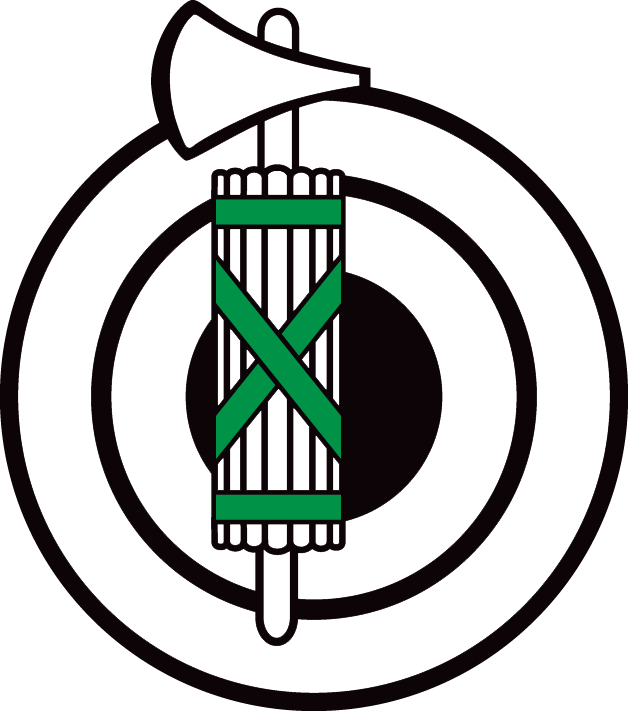 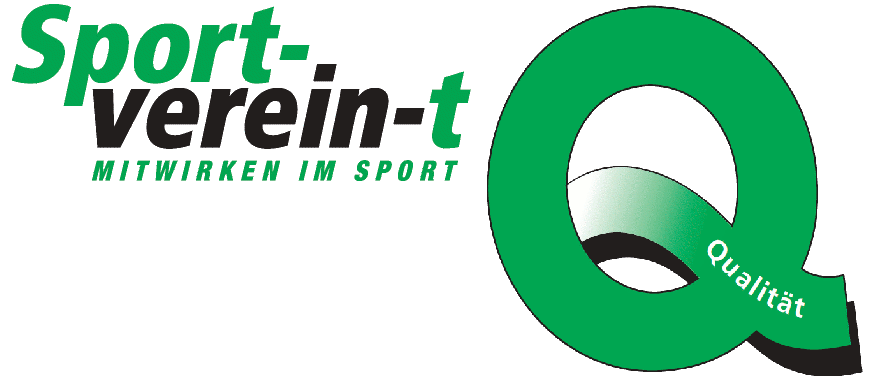 St. Gallischer KantonalschützenverbandAbteilung FeldmeisterschaftenSportgerätGewehrPistole(Zutreffendes bitte ankreuzen)AuszeichnungUhrPrämienkarte CHF 100.00(Zutreffendes bitte ankreuzen)Name des VereinsName des VereinsName des VereinsNameVornameStrassePlz, OrtGeburtsdatum(TT.MM.JJJJ)Vorgewiesene Anerkennungskarten vom obligatorischen Programm / 8 Karten von der  4. FMVorgewiesene Anerkennungskarten vom obligatorischen Programm / 8 Karten von der  4. FMVorgewiesene Anerkennungskarten vom obligatorischen Programm / 8 Karten von der  4. FMVorgewiesene Anerkennungskarten vom obligatorischen Programm / 8 Karten von der  4. FMVorgewiesene Anerkennungskarten vom obligatorischen Programm / 8 Karten von der  4. FMVorgewiesene Anerkennungskarten vom obligatorischen Programm / 8 Karten von der  4. FMVorgewiesene Anerkennungskarten vom obligatorischen Programm / 8 Karten von der  4. FMVorgewiesene Anerkennungskarten vom obligatorischen Programm / 8 Karten von der  4. FMVorgewiesene Anerkennungskarten vom obligatorischen Programm / 8 Karten von der  4. FMVorgewiesene Anerkennungskarten vom obligatorischen Programm / 8 Karten von der  4. FMVorgewiesene Anerkennungskarten vom obligatorischen Programm / 8 Karten von der  4. FMVorgewiesene Anerkennungskarten vom obligatorischen Programm / 8 Karten von der  4. FMVorgewiesene Anerkennungskarten vom obligatorischen Programm / 8 Karten von der  4. FMVorgewiesene Anerkennungskarten vom obligatorischen Programm / 8 Karten von der  4. FMVorgewiesene Anerkennungskarten vom obligatorischen Programm / 8 Karten von der  4. FMVorgewiesene Anerkennungskarten vom obligatorischen Programm / 8 Karten von der  4. FMVorgewiesene Anerkennungskarten vom obligatorischen Programm / 8 Karten von der  4. FMVorgewiesene Anerkennungskarten vom obligatorischen Programm / 8 Karten von der  4. FMVorgewiesene Anerkennungskarten vom obligatorischen Programm / 8 Karten von der  4. FMVorgewiesene Anerkennungskarten vom obligatorischen Programm / 8 Karten von der  4. FMVorgewiesene Anerkennungskarten vom obligatorischen Programm / 8 Karten von der  4. FMVorgewiesene Anerkennungskarten vom obligatorischen Programm / 8 Karten von der  4. FMVorgewiesene Anerkennungskarten vom obligatorischen Programm / 8 Karten von der  4. FMVorgewiesene Anerkennungskarten vom obligatorischen Programm / 8 Karten von der  4. FMVorgewiesene Anerkennungskarten vom obligatorischen Programm / 8 Karten von der  4. FMVorgewiesene Anerkennungskarten vom obligatorischen Programm / 8 Karten von der  4. FMVorgewiesene Anerkennungskarten vom obligatorischen Programm / 8 Karten von der  4. FMVorgewiesene Anerkennungskarten vom obligatorischen Programm / 8 Karten von der  4. FMVorgewiesene Anerkennungskarten vom obligatorischen Programm / 8 Karten von der  4. FMVorgewiesene Anerkennungskarten vom obligatorischen Programm / 8 Karten von der  4. FMVorgewiesene Anerkennungskarten vom obligatorischen Programm / 8 Karten von der  4. FMVorgewiesene Anerkennungskarten vom obligatorischen Programm / 8 Karten von der  4. FMVorgewiesene Anerkennungskarten vom obligatorischen Programm / 8 Karten von der  4. FMVorgewiesene Anerkennungskarten vom obligatorischen Programm / 8 Karten von der  4. FMVorgewiesene Anerkennungskarten vom obligatorischen Programm / 8 Karten von der  4. FMVorgewiesene Anerkennungskarten vom obligatorischen Programm / 8 Karten von der  4. FMVorgewiesene Anerkennungskarten vom obligatorischen Programm / 8 Karten von der  4. FMVorgewiesene Anerkennungskarten vom obligatorischen Programm / 8 Karten von der  4. FMVorgewiesene Anerkennungskarten vom obligatorischen Programm / 8 Karten von der  4. FMVorgewiesene Anerkennungskarten vom obligatorischen Programm / 8 Karten von der  4. FMVorgewiesene Anerkennungskarten vom obligatorischen Programm / 8 Karten von der  4. FMVorgewiesene Anerkennungskarten vom obligatorischen Programm / 8 Karten von der  4. FMVorgewiesene Anerkennungskarten vom obligatorischen Programm / 8 Karten von der  4. FMJahrResultatJahrJahrJahrResultatResultatResultatJahrJahrJahrResultatResultatResultatJahrJahrJahrResultatResultatResultatResultatResultatResultatVorgewiesene Anerkennungskarten vom Feldschiessen / 8 Karten von der 4. FMVorgewiesene Anerkennungskarten vom Feldschiessen / 8 Karten von der 4. FMVorgewiesene Anerkennungskarten vom Feldschiessen / 8 Karten von der 4. FMVorgewiesene Anerkennungskarten vom Feldschiessen / 8 Karten von der 4. FMVorgewiesene Anerkennungskarten vom Feldschiessen / 8 Karten von der 4. FMVorgewiesene Anerkennungskarten vom Feldschiessen / 8 Karten von der 4. FMVorgewiesene Anerkennungskarten vom Feldschiessen / 8 Karten von der 4. FMVorgewiesene Anerkennungskarten vom Feldschiessen / 8 Karten von der 4. FMVorgewiesene Anerkennungskarten vom Feldschiessen / 8 Karten von der 4. FMVorgewiesene Anerkennungskarten vom Feldschiessen / 8 Karten von der 4. FMVorgewiesene Anerkennungskarten vom Feldschiessen / 8 Karten von der 4. FMVorgewiesene Anerkennungskarten vom Feldschiessen / 8 Karten von der 4. FMVorgewiesene Anerkennungskarten vom Feldschiessen / 8 Karten von der 4. FMVorgewiesene Anerkennungskarten vom Feldschiessen / 8 Karten von der 4. FMVorgewiesene Anerkennungskarten vom Feldschiessen / 8 Karten von der 4. FMVorgewiesene Anerkennungskarten vom Feldschiessen / 8 Karten von der 4. FMVorgewiesene Anerkennungskarten vom Feldschiessen / 8 Karten von der 4. FMVorgewiesene Anerkennungskarten vom Feldschiessen / 8 Karten von der 4. FMVorgewiesene Anerkennungskarten vom Feldschiessen / 8 Karten von der 4. FMVorgewiesene Anerkennungskarten vom Feldschiessen / 8 Karten von der 4. FMVorgewiesene Anerkennungskarten vom Feldschiessen / 8 Karten von der 4. FMVorgewiesene Anerkennungskarten vom Feldschiessen / 8 Karten von der 4. FMVorgewiesene Anerkennungskarten vom Feldschiessen / 8 Karten von der 4. FMVorgewiesene Anerkennungskarten vom Feldschiessen / 8 Karten von der 4. FMVorgewiesene Anerkennungskarten vom Feldschiessen / 8 Karten von der 4. FMVorgewiesene Anerkennungskarten vom Feldschiessen / 8 Karten von der 4. FMVorgewiesene Anerkennungskarten vom Feldschiessen / 8 Karten von der 4. FMVorgewiesene Anerkennungskarten vom Feldschiessen / 8 Karten von der 4. FMVorgewiesene Anerkennungskarten vom Feldschiessen / 8 Karten von der 4. FMVorgewiesene Anerkennungskarten vom Feldschiessen / 8 Karten von der 4. FMVorgewiesene Anerkennungskarten vom Feldschiessen / 8 Karten von der 4. FMVorgewiesene Anerkennungskarten vom Feldschiessen / 8 Karten von der 4. FMVorgewiesene Anerkennungskarten vom Feldschiessen / 8 Karten von der 4. FMVorgewiesene Anerkennungskarten vom Feldschiessen / 8 Karten von der 4. FMVorgewiesene Anerkennungskarten vom Feldschiessen / 8 Karten von der 4. FMVorgewiesene Anerkennungskarten vom Feldschiessen / 8 Karten von der 4. FMVorgewiesene Anerkennungskarten vom Feldschiessen / 8 Karten von der 4. FMVorgewiesene Anerkennungskarten vom Feldschiessen / 8 Karten von der 4. FMVorgewiesene Anerkennungskarten vom Feldschiessen / 8 Karten von der 4. FMVorgewiesene Anerkennungskarten vom Feldschiessen / 8 Karten von der 4. FMVorgewiesene Anerkennungskarten vom Feldschiessen / 8 Karten von der 4. FMVorgewiesene Anerkennungskarten vom Feldschiessen / 8 Karten von der 4. FMVorgewiesene Anerkennungskarten vom Feldschiessen / 8 Karten von der 4. FMJahrResultatJahrJahrResultatResultatResultatJahrJahrJahrResultatResultatResultatJahrJahrJahrResultatResultatResultatResultatResultatDer Vertreter des Vereinsvorstandes bestätigt hiermit, dass der Schütze im Besitz der 3. FM des SSV ist und diese im nachstehenden Kanton bezogOrtDatumFür den Vereinsvorstand (Originalunterschrift)OrtDatumFür den Mitgliederverband (Originalunterschrift)